刘旭辉同志简历（仅供参考）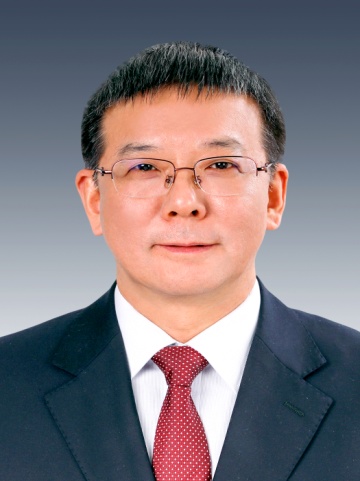 刘旭辉，男，1966年4月生，汉族，北京人，中共党员，大学学历，博士学位。1985.09-1989.07  哈尔滨建筑工程学院工民建专业学生1989.07-1992.07  东北电业管理局第三工程公司队长、技术员1992.07-1995.07  东北电业管理局第三工程公司专责工程师1995.07-1998.03  沈阳市建管局工程处工程师1998.03-1998.12  沈阳海外建筑工程承包总公司副总经理1998.12-2003.02  沈阳双兴建设集团副董事长兼总经理                  (1996.12—1999.07在哈尔滨建筑大学建筑经济与管理专业攻读硕士学位,获得工学硕士学位)2003.02-2004.03  沈阳市城市基础设施建设投资发展有限公司副总经理(正处级)2004.03-2005.10  沈阳市城市基础设施建设投资发展有限公司总经理2005.10-2008.06  沈阳五里河体育发展有限公司副总经理(正处级)2008.06-2014.01  沈阳住房公积金管理中心副主任、党组成员                  (2005.10—2009.12在武汉理工大学产业经济学专业攻读博士学位,获得经济学博士学位)2014.01-2014.04  沈阳住房公积金管理中心副主任、党组成员,享受沈阳沈西燃气有限公司副总经理待遇(任沈阳燃气有限公司副总经理、党委副书记)2014.04-2014.11  享受沈阳沈西燃气有限公司副总经理待遇(任沈阳燃气有限公司副总经理、党委副书记)2014.11-2017.05  沈阳沈西燃气有限公司总经理兼沈阳燃气有限公司党委副书记、总经理2017.05-2017.11  沈阳沈西燃气有限公司党委书记、董事长,兼沈阳燃气有限公司党委书记、董事长,沈阳新北燃气有限公司党委书记、董事长,沈阳沈南燃气有限公司党委书记、董事长2017.11-2018.01    沈阳燃气集团有限公司党委书记、董事长人选，沈阳沈西燃气有限公司党委书记、董事长，沈阳燃气有限公司党委书记、董事长，沈阳沈南燃气有限公司党委书记、董事长，沈阳新北燃气有限公司党委书记、董事长2018.01-2019.11   沈阳燃气集团有限公司党委书记、董事长，沈阳沈西燃气有限公司党委书记、董事长，沈阳燃气有限公司党委书记、董事长，沈阳沈南燃气有限公司党委书记、董事长，沈阳新北燃气有限公司党委书记、董事长2019.11——  沈阳市城乡建设局党组书记、局长